Banskobystrický samosprávny kraj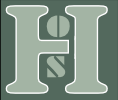 Hontiansko-ipeľské osvetové strediskoNám. A. H. Škultétyho 5, 990 01 Veľký Krtíštel.: 047/4831746, 4831465www.h-ios.sk 		e-mail: hios@h-ios.skPROGRAM  jún  2012Kultúrno-spoločenské podujatieJUNIÁLES Okresné kultúrne slávnosti 3.6.2012 o 14.00 hod.AmfiteáterVeľká ČalomijaBALAŠOVA PIESEŇ8. ročník literárno-hudobného podujatia 6.-8.6.2012Modrý KameňPamätný deň Zs. Nagy Lajos15.6.2012 o 16.00 hod.ŽelovceTradičná ľudová kultúraVANKÚŠIKCeloslovenská súťažpaličkovanej čipkyjún 2012 HIOS Veľký KrtíšZmena programu vyhradená